ДУМА ГОРОДА ПЫТЬ-ЯХАШЕСТОГО СОЗЫВАРЕШЕНИЕот 29 апреля 2021 г. N 390О ВНЕСЕНИИ ИЗМЕНЕНИЯ В РЕШЕНИЕ ДУМЫ ГОРОДА ПЫТЬ-ЯХАОТ 21.04.2020 N 313 "О ДОПОЛНИТЕЛЬНЫХ МЕРАХ СОЦИАЛЬНОЙПОДДЕРЖКИ ГРАЖДАН СТАРШЕГО ПОКОЛЕНИЯ, ПРОЖИВАЮЩИХНА ТЕРРИТОРИИ ГОРОДА ПЫТЬ-ЯХА, НА 2020 - 2025 ГОДЫ"Руководствуясь Федеральными законами от 06.10.2003 N 131-ФЗ "Об общих принципах организации местного самоуправления в Российской Федерации", от 22.12.2020 N 431-ФЗ "О внесении изменений в отдельные законодательные акты Российской Федерации в части отнесения лиц, награжденных знаком "Житель осажденного Севастополя", к ветеранам Великой Отечественной войны и установления им правовых гарантий социальной защиты", в целях повышения социальной защищенности и уровня материального благополучия граждан старшего поколения, проживающих на территории города Пыть-Яха, Дума города решила:1. Внести в приложение к решению Думы города Пыть-Яха от 21.04.2020 N 313 "О дополнительных мерах социальной поддержки граждан старшего поколения, проживающих на территории города Пыть-Яха, на 2020 - 2025 года" следующее изменение:пункт 2 таблицы после слов "Жителю блокадного Ленинграда" дополнить словами ", "Житель осажденного Севастополя".2. Опубликовать настоящее решение в печатном средстве массовой информации "Официальный вестник".3. Настоящее решение вступает в силу после его официального опубликования и распространяется на правоотношения, возникшие с 01.01.2021.Председатель Думы города Пыть-ЯхаМ.П.ГЛАДКОВАГлава города Пыть-ЯхаА.Н.МОРОЗОВ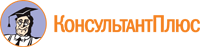 